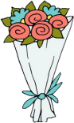 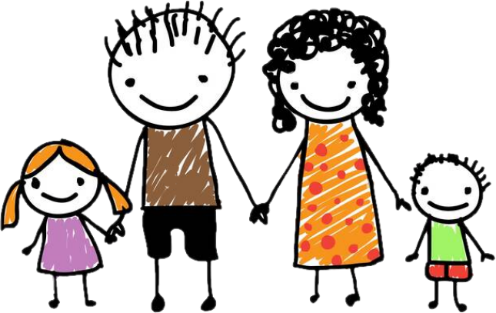 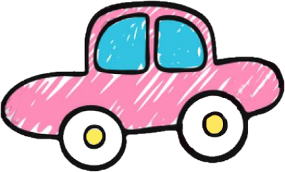 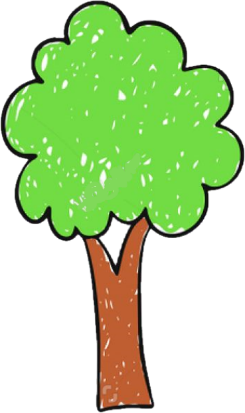 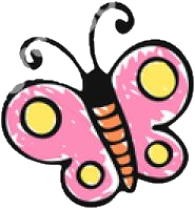 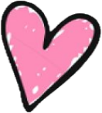 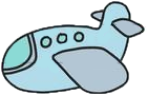 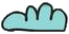 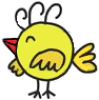 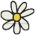 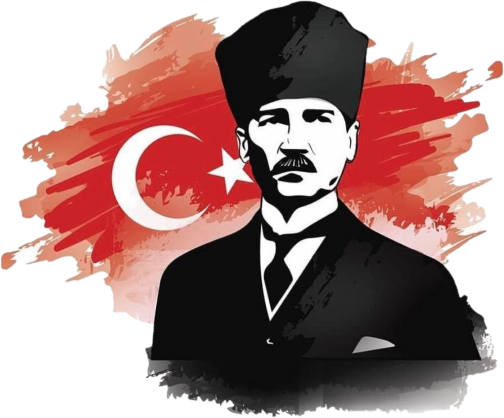 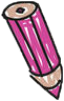 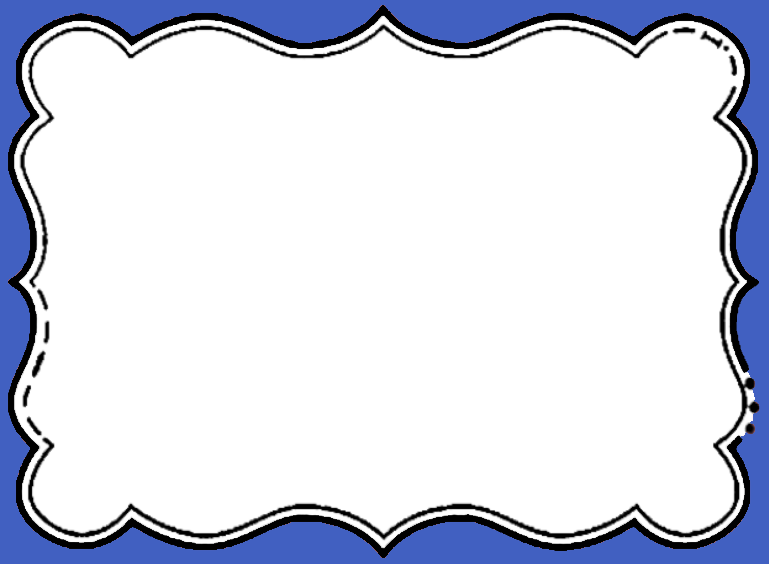 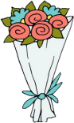 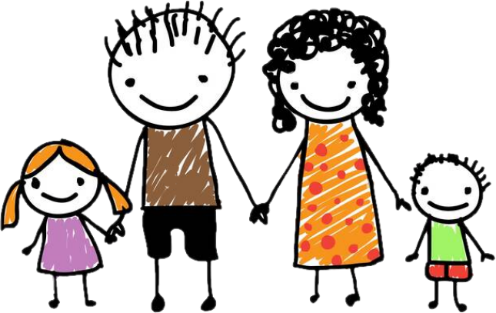 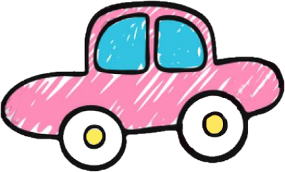 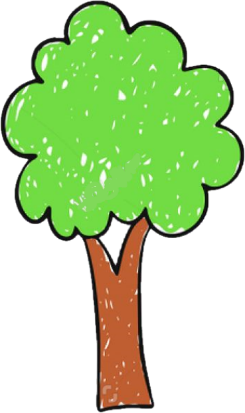 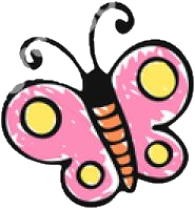 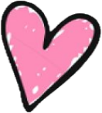 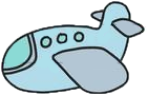 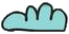 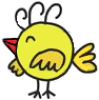 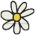 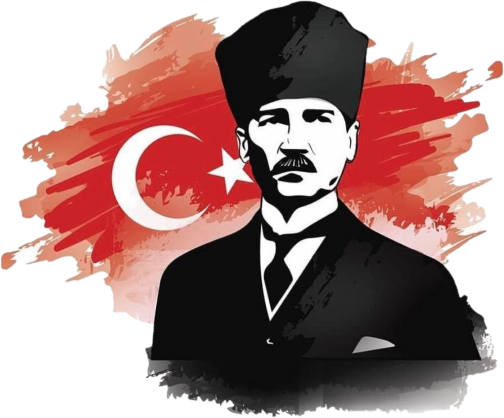 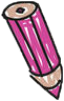 PAZARTESİSALIÇARŞAMBAPERŞEMBECUMA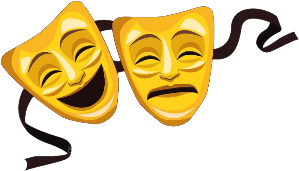 1İşçi ve Emekçiler Bayramı2İlk Yardım3Ses Sanatları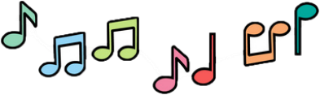 (Müzik türleri)6Dramatik Sanatlar(Opera, Tiyatro, Sinema, Mim, Kukla)7Hacim Sanatları(Seramik, Heykel, Mimari)8Yüzey Sanatları(Resim, Minyatür, Tezhip)9Hareket Sanatları 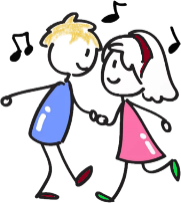 (Dans Türleri)10Anneler/Aileler Günü13Sayılarla Aramız İyidir14Toplarım Çıkarırım 15Ulusal Mücadele ve Kurtuluş Savaşı 16Devrimler17Atatürk Olmak20Karadaki Taşıtlar21Denizdeki Taşıtlar22Havadaki Taşıtlar23Trafik24Dünya Etik Günü27Prizmalar 28Olimpiyatlar Sınıfımda /Spor Ne Güzel!29Atalarımla Gurur Duyuyorum  30Mucit Olabilirim 31Buçuk Saatler/Neler Öğrendik?